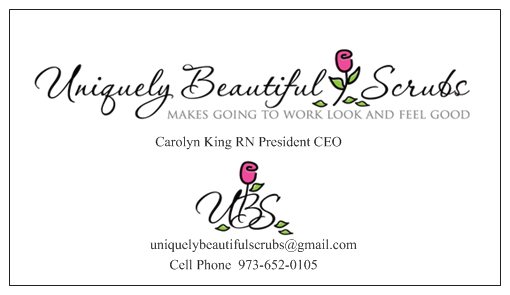 Shipping
You will be responsible for paying your own shipping costs for returning your item. Shipping costs are non-refundable.

If you receive a refund, the cost of return shipping will be deducted from your refund.

Contact Us
If you have any questions on how to return your item contact us me at: ubsboutique@gmail.com or uniquelybeautifulscrubs@gmail.com or at 973-652-0105 Monday thru Saturday from 9 to 5.

All sale and clearance items are not eligible for refunds or exchanges.